Day in the Life of the Hudson River 10/20/15 DataRIVER MILE 11.5 – Fort Washington ParkKatie White, Marymount School of New York51 students 7th grade, 7 adultsLatitude 40°50’46.42444” N -  Longitude -73.°56’46.914”W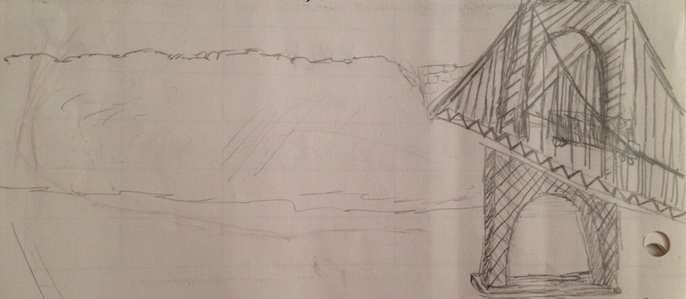 Location: Fort Washington Park just South of the George Washington Bridge Area: Site is a sandy beach with rip rap adjacent to a paved jogging trail within a grassy park. Some trees on far side of jogging trail but none next to water. Very little aquatic vegetation.Surrounding Land Use: : 14% forested, 85% grass park land, 1% beach,Sampling Site: Park with a lot of trees, picnic tables, covered with vegetation, lots of riprap shore, collected wood debris. Large outflow pipe directly south of sitePlants in water: NoneWater depth: mainly 0.5 meters or less but seined in 1.5 meter waterRiver Bottom –muddy but rocky closer to shore in some spots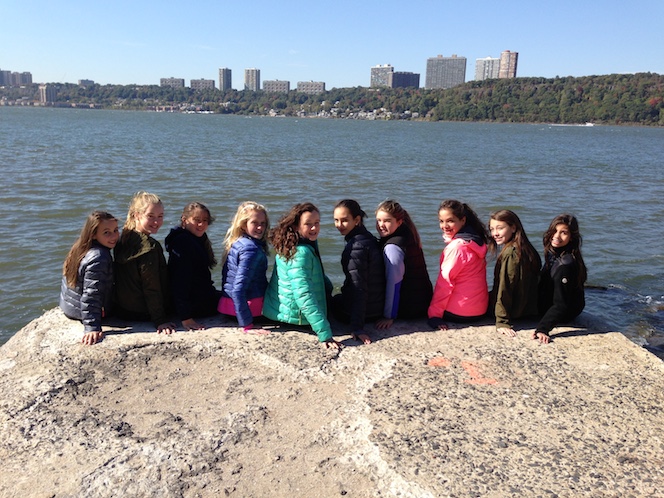 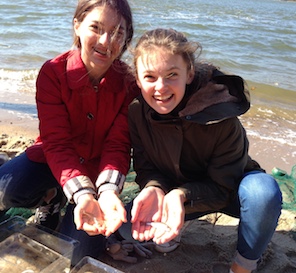 ITEMTimeReading 1Reading 2CommentsPhysicalAir Temperature9:58 AM10:21 AM10:50 AM12:18 PM12:48 PM13°C14152017Wind Speed – Frequent gusts 15-20 throughout day 10:02 AM10:26 AM10:55 AM12:24 PM12:52 PMBeaufort 2Beaufort 2Beaufort 1Beaufort3Beaufort 35 pmh5368SSWSSWSSWSSWSSWCloud Cover10:0610:2610:5512:2412:52Partly cloudy MostlyMostlyClearClear25-50 %51-7551-75<25<25Weather todayNo rainWeather last 3 daysCold (highs mid to low 50s) , Clear, No precipCold (highs mid to low 50s) , Clear, No precipCold (highs mid to low 50s) , Clear, No precipCold (highs mid to low 50s) , Clear, No precipWaterBefore noon calm, after noon choppyBefore noon calm, after noon choppyBefore noon calm, after noon choppyBefore noon calm, after noon choppyWater Temperature9:49 AM10:23 AM10:48 AM12:18 PM12:51 PM11°C12°C 14°C18°C15°C Turbidity -  Long site tube10:00 AM10:15 AM11:00 AM12:15 PM12:45 PM 49 cm51 cm52 cm46 cm55 cmAverages per rotationChemicalDO Hach Drop count10:10 AM10:35 AM11:03 AM12:38 PM1:13 PM11°C1214181510 ppm1010101090% saturation110%95%15%128%pH color match test kit9:58 AM10:29 AM10:56 PM12:27 PM12:59 PM7.07.27.37.27.2Salinityrefractometerhydrometer10:00 AM10:15 AM11:00 AM12:15 PM12:45 PM17 ppt 1718191917 ppt17171516Fish Catch – 9 ft.  20 seines TimeFish Species# caughtLength cmSeine #19:50 AMAtlantic Silversides18.0#29:58 AMAtlantic Silversides178.5#310:06 AMAtlantic Silversides18.5#410:20Atlantic Silversides1211.5#510:30None0#610:38Atlantic Silversides29.5#710:40Atlantic Silversides710.5#810:45Atlantic Silversides18.5#910:55None0#1011:00 Striped Bass210.5#1111:05None0#1212:15 PMAtlantic Silversides110.0#1312:20 PMAtlantic Silversides1010.0#1412:22None0#1512:25Atlantic Silversides28.0#1612:47None0#1712:48None0#1812:49Atlantic Silversides88.5#1912:54None0#201:00 PMNone0TOTAL DIV - 2TOTAL CATCH 64MacroinvertNumber Macros NumberAdditional InfoSeine #19:50 AMMud Snail1Ctenaphore2#29:58 AMBlue Crab1YOY Male#2Shore Shrimp  (Palaemonetes) 1#310:06Blue Crab1YOY Male#3Ctenaphore 1#3Mud Snail1#610:30Ctenaphore 4#710:38Ctenaphore4#810:45Ctenaphore5#910:55Ctenaphore5#1111:05Blue Crab1YOY Male#11Mud Snail4Macro – Div. 4Totals 31Tides9:45AMRising77 cm---10:01 AMRising81 cm0.25 cm/min10:20 AMRising88 cm0.3710:39 AMRising99 cm0.5810:49 AMRising102 cm0.3011:07 AMRising106cm0.22* meter stick got submerged so put in a new stick at a new location12:15 PMRising19 cm---12:31 PMRising30 cm0.69CurrentsCM/60 secsCm/SecNorth/South Ebb/Flood/Still9:58 AM10:20 AM11:00 AM12:23 PM12:55 PMWere able to throw the orange into the main channel so this is main channel current!5.4 cm/sec12.4 cm/sec9.5 cm/sec15.3 cm/sec9.5 cm/secFloodFloodFloodFloodFloodShipping – Commercial 10:03 AM BargeBMLPS - Loaded12:55 PM Tug/BargeDoubleskin 301N - LightRecreational 9:59 AM UnknownN – N/A12:32 AMUNKNOWN S - NA